Конкурс газет, сочинений на родном (аварском) языке.В рамках Международного дня родного языка  17 февраля был проведен конкурс газет среди 5-8 - х классов. В газетах отражались интересные сведения о поэтах и писателях, иллюстрации к произведениям дагестанских авторов,  мудрые изречения, все они были оформлены красочно, ярко. 18 февраля состоялся конкурс сочинений «Кун тIеренлъун буго авар мацIалъул»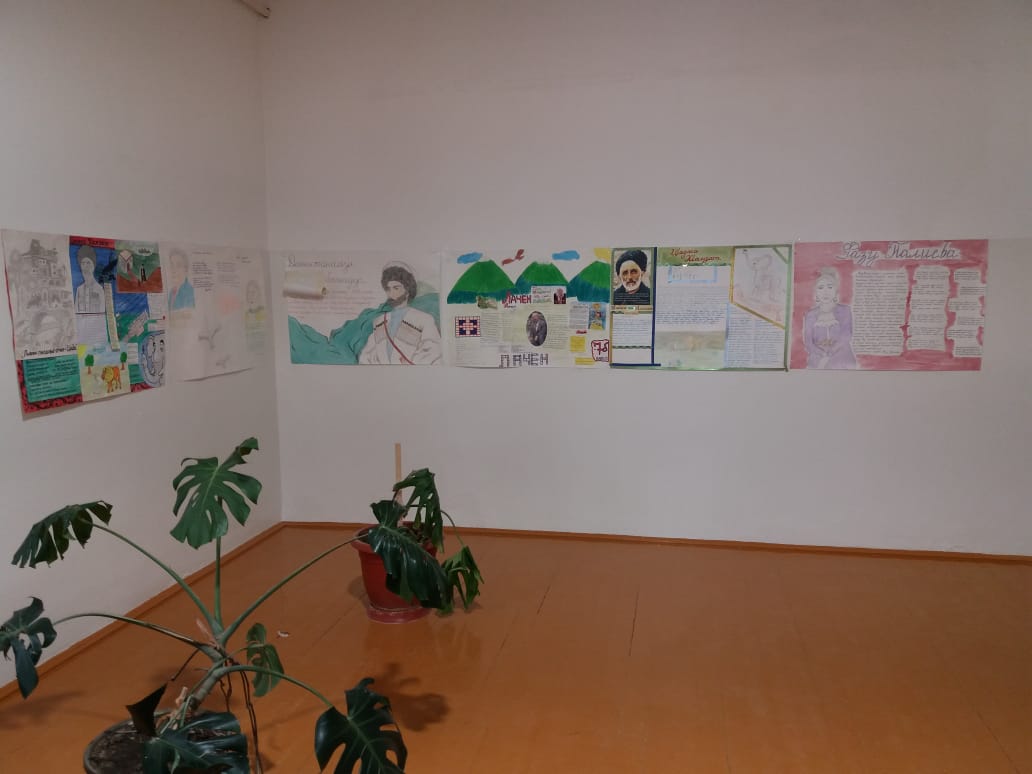 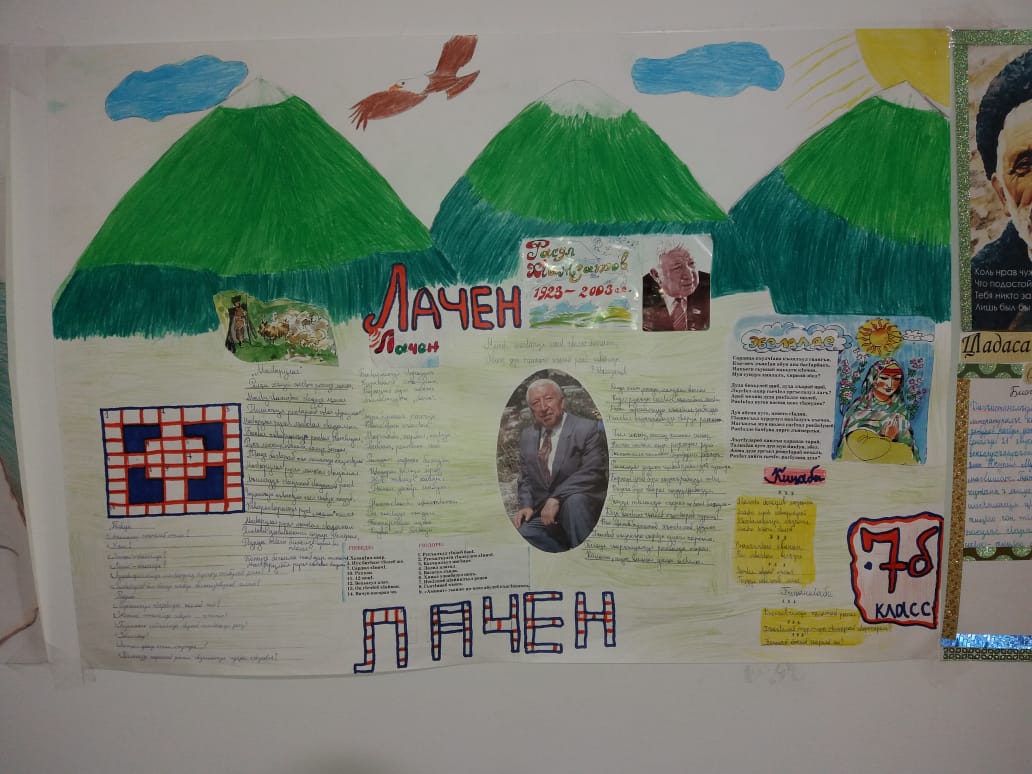 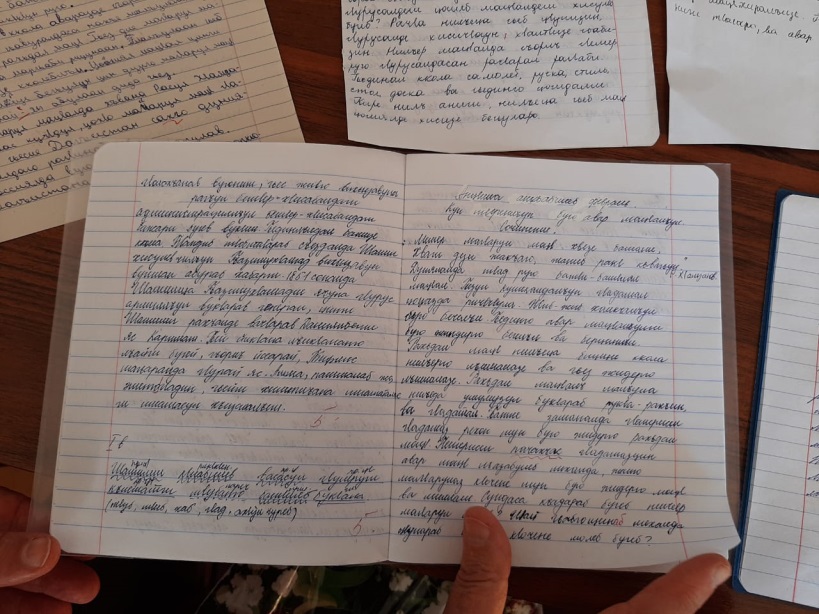 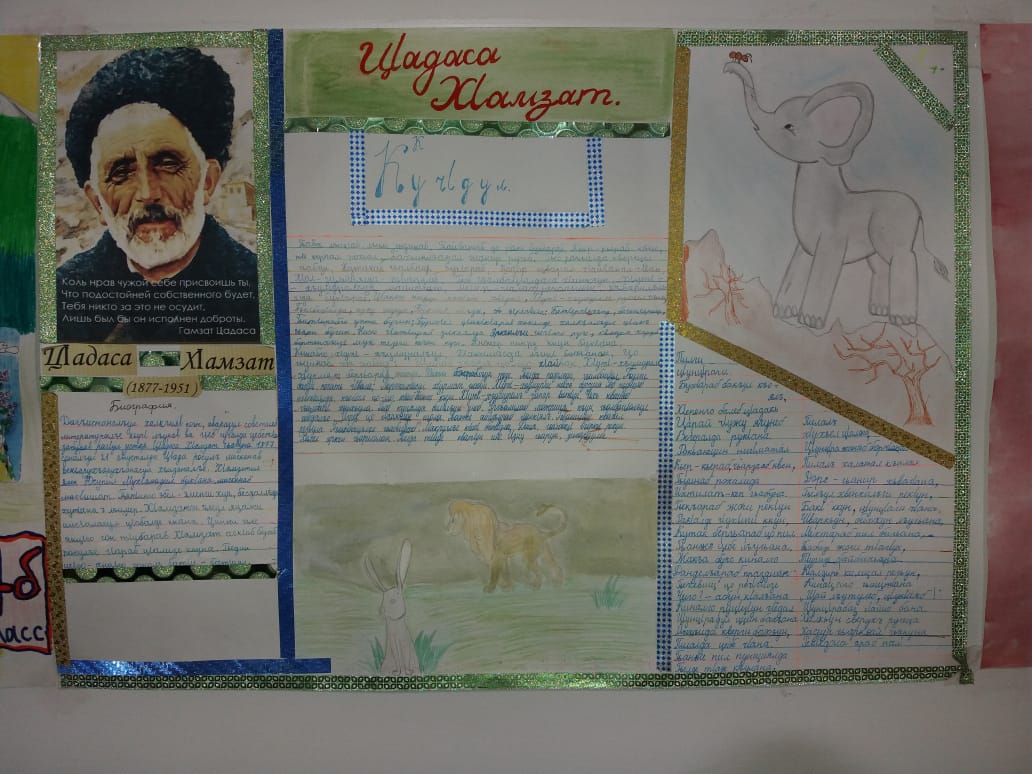 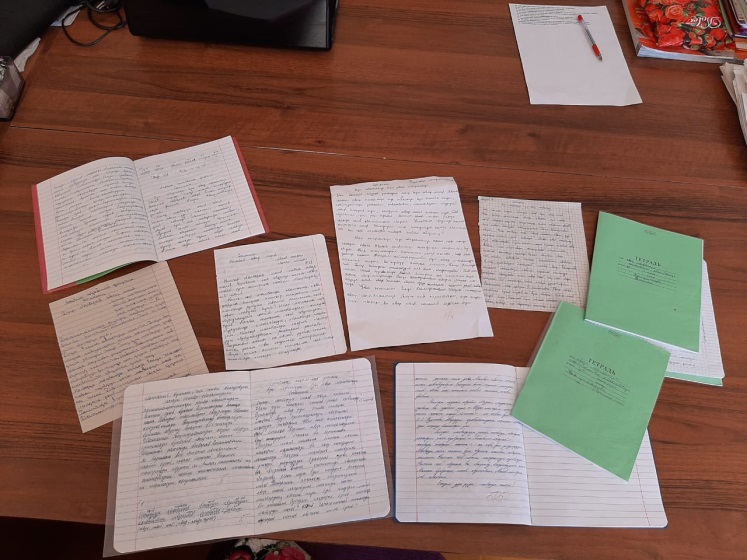 